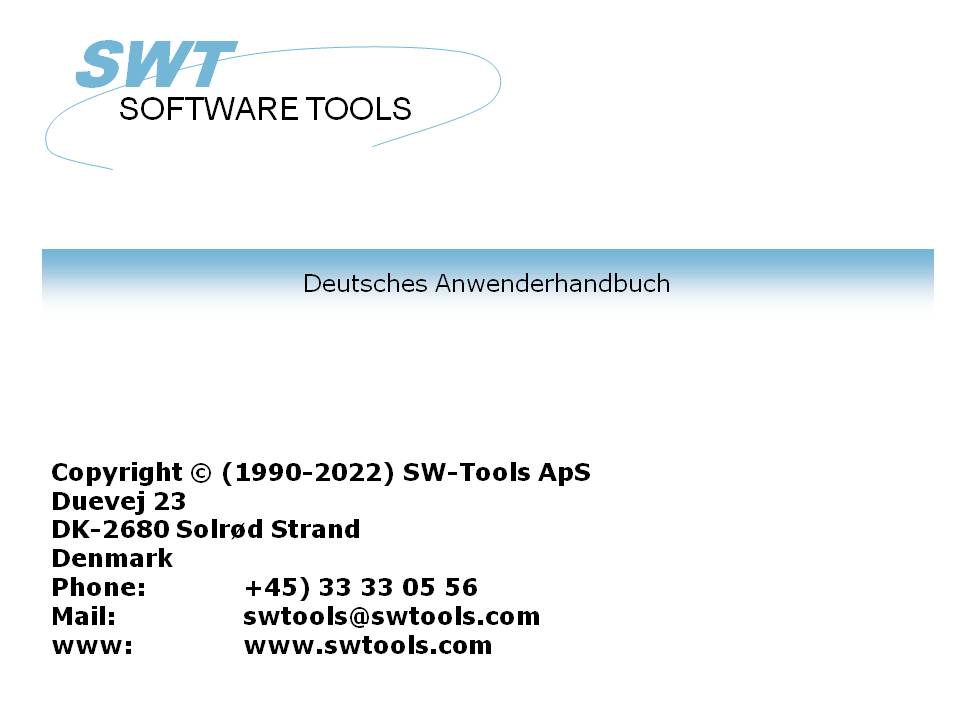 Installation22/11/01 /  2022-09-01 008.384ContentsContents	21. Installion eines Windows Klientsystems	31.1. Installion eines Windows Klientsystems	41.2. TRIO Installation von einer CD	61.3. Eingabe der Lizenzinformationen	71.4. Versionsnummer	82. Server Installation	92.1. Windows TCP/IP - \windows\services	102.2. Installation des UNIX Servers	112.2.1. UNIX TCP/IP - /etc/services	122.3. Starten des UNIX Servers	132.4. Beenden des UNIX Servers	142.5. UNIX Init Scripts	152.5.1. TCP/IP Server	162.5.2. LAN Workplace Server	172.6. Anmerkungen betr. unterschiedlichen Hardware Plattformen	182.6.1. SCO Unix	192.6.2. SNI RM400/600	202.6.3. IBM RS6000 (AIX)	212.7. Server Programm Optionen	222.7.1. Server Status und Übersicht über geöffnete Dateien	232.7.2. Server Test Modus	242.7.3. Server Debug Modus	252.7.4. Server Compress Modus - Leistungsoptimierung	262.8. Installation des Windows 16/32-bit Servers.	273. Laden der X-BASIC COMET Dateidefinitionen	283.1. Installation und Einrichtung des X-BASIC Treibers	293.2. Laden der COMET Dateidefinitionen	303.2.1. Anlegen und Öffnen eines neuen Untersystems	313.2.2. Importieren der Dateidefinitionen	32Figure list	33Index	341. Installion eines Windows Klientsystems1.1. Installion eines Windows KlientsystemsDie TRIO-Software wird auf einer CD-ROM ausgeliefert. Ferner wurde ein automatisches Startmenü hinzugefügt. Ein Dialogfenster für die Installation wird automatisch angezeigt, wenn die CD in einem Windows 95 System eingelegt wurde.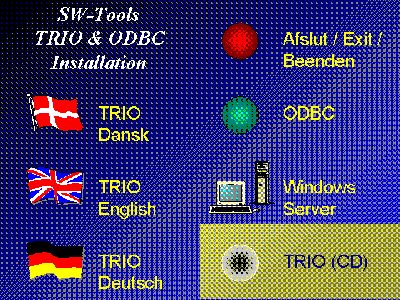 1. CDMENU WahlSie können Disketten aus dem CD produzieren, wenn dieses ist getane installieren Sie die Diskette 1 im entsprechenden Diskettenlaufwerk. Anschliessend wählen Sie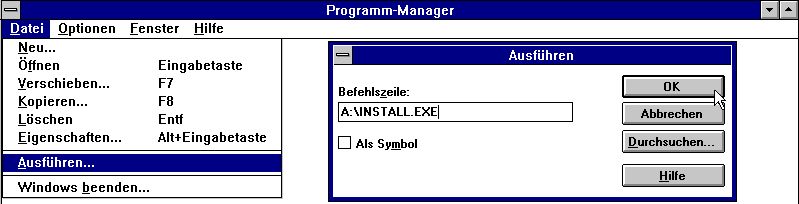 2. Installation aus der Programmverwaltungim Dateimenü der Programmverwaltung. Geben Sie das Kommando 'A:\INSTALL.EXE' ein.Das Installationsprogramm schlägt folgenden Adressweg für die Installation vor: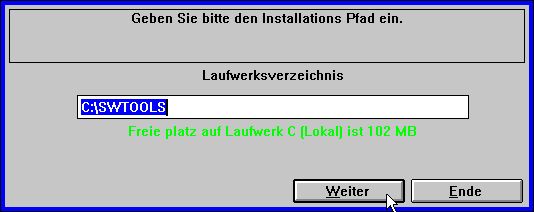 3. Installation, AdresswegDer Adressweg kann geändert werden. Beispiel: um das System auf Laufwerk D zu installieren, müssen Sie  D:/SWTOOLS eingeben.Um den Installtionsvorgang zu starten, klicken Sie den Knopf 'Weiter'.Bevor Sie den Installationsvorgang aktivieren, können Sie die Produkte/Programme, die installiert werden sollen, auswählen.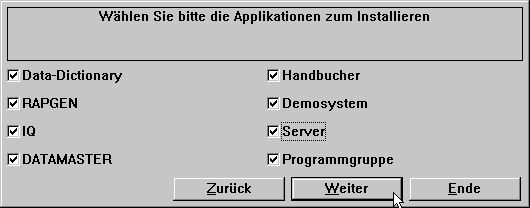 4. Wahl der zu installierenden Programme/ProdukteNach erfolgreicher Beendigung der Installation wird von der Programmverwaltung die Programmgruppe SWTOOLS angelegt. Alle Anwendungen und Online-Handbücher werden unter dieser Ikone installiert.1.2. TRIO Installation von einer CDWählen Sie die Installation von TRIO von einer CD, wird automatisch ein Demosystem, das einen minimalen Platz auf der Festplatte belegt, eingerichtet. Alle Programme und Online-Hilfstexte (Handbücher) werden von der CD übernommen.1.3. Eingabe der Lizenzinformationen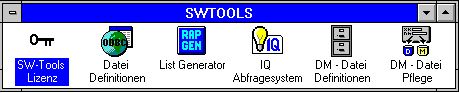 5. LizenzprogrammBevor das System benutzt werden kann, muss die erforderliche Lizenznummer vorhanden sein. Wir verweisen hier auf 'SW-Tools Lizenzsystem'.1.4. VersionsnummerDie TRIO Versionsnummer wird automatisch im Anmeldefenster angezeigt, wenn die Anwenderverwaltung aktiv ist. Zusätzlich kann die Versionsnummer nach Auswahl einer Komponente ueber das Menü HILFE / INFO angezeigt werden.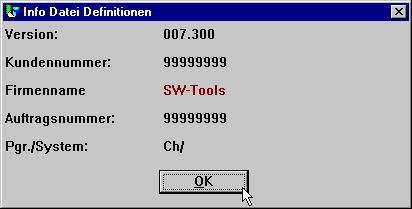 6. TRIO VersionsnummerDie 2 Varianten (16 Bit / 32 Bit) sind aus der Versionsnummer ersichtlich. Wie im Beispiel, heißt die 32-Bit Versionsnummer 007.3xx. Auf die Versionsnummer 007.xxx (16 Bit) werden 300 (32 Bit) addiert.2. Server InstallationDas Data-Dictionary bietet, abgesehen von ODBC, eine Klient/Server Schnittstelle an. Diese Schnittstelle benutzt TCP/IP als Netzwerkschnittstelle zu UNIX-Systemen. (Microsoft Windows Socket oder Lan Workplace 5.0)Hierbei versteht sich die Anwendung unter Windows als Klient, und die Anwendung auf dem Unix-System als Server, mit den gleichen Treibern wie bereits beschrieben. Das bedeutet, das X-Basic und C-Isam-Dateien von der Windows-Anwendung angesprochen werden können.Folgende zwei Punkte müssen erfüllt sein:1. Der Windows Klient muß Zugang zu TCP/IP besitzen2. Der UNIX Server muß installiert und gestartet sein2.1. Windows TCP/IP - \windows\servicesBevor der Klient Zugang zum Server erhalten kann, muß ein bekannter Service in der\windows\servicesDatei definiert sein. (\windows\ sollte die aktuelle Adresse sein, unter der TCP die Servicedatei finden kann). Benutzen Sie einen Editor, z.B. 'edit', um die Datei auszugeben, und fügen Sie folgende Zeile hinzu:mosock          2000/tcp     swtoolsclientZwischen den drei Angaben muß jeweils mindestens eine Leerstelle eingegeben werden. Wurde eine andere Adresse auf dem Server als Port 2000/ angegeben, muß die gleiche Adresse hier verwendet werden.2.2. Installation des UNIX ServersDas Installationsprogramm verfügt über einen automatischen FTP Zugriff für die Übertragung der Serverprogramme auf ein UNIX System. Hierfür muss die Komponente 'Server' angekreuzt werden. Je nach Auswahl des entsprechenden Servertypen (RM,HP, RS600,SCO und ICL) wird das passende Serverprogramm SWTUSOCK per FTP auf das Unix-System übertragen und dort ein Verzeichnis 'SWTOOLS' unter 'root' angelegt.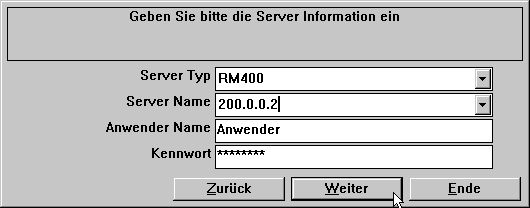 7. FTP Spezifikationen für eine Server InstallationWenn der Server auf Diskette anstatt geliefert wird, loggen Sie sich auf dem Unix-System ein, und arbeiten Sie folgende Befehle ab:# mkdir /swtools# cd /swtools# cpio -icvB -I/dev/floppy# chmod 0777 swtusock/dev/floppy muß in den Devicenamen des Floppy-Laufwerkes geändert werden.Die Festplattenseinheit wurde installiert als: # ls . | cpio -ocvB -O/dev/rfd0135ds182.2.1. UNIX TCP/IP - /etc/servicesBevor der Server gestartet werden kann, muß ein bekannter Service in der Datei/etc/servicesinstalliert sein. Benutzen Sie einen Editor, z.B. 'edit', um die Datei auszugeben, und fügen Sie folgende Zeile hinzu:mosock          2000/tcp     swtoolsserverZwischen den einzelnen Angaben muß jeweils mindestens eine Leerstelle eingegeben werden. Ist das Port 2000/ bereits benutzt, wählen Sie eine andere freie Zahl. Beachten Sie, daß die gleiche Portadresse auch auf dem Klient angegeben werden muß.2.3. Starten des UNIX ServersStarten Sie den Server mit:# ./swtusock &2.4. Beenden des UNIX ServersDer Server kann mit folgendem Befehl gestoppt werden:# swtusock -q2.5. UNIX Init ScriptsStart/Stop des Unix Servers kann als Init Script vom Systemverwalter wie folgt definiert werden:2.5.1. TCP/IP ServerIn der  /etc/tcp Datei etwa:....PATH=....:/swtoolsPROCS=".... swtusock"....swtusock&echo "";;stop)....2.5.2. LAN Workplace ServerEin  LAN Netzwerk wird wie ein anderes Netzwerk mit Windows Socket eingerichtet. In der /etc/init Datei etwa wie: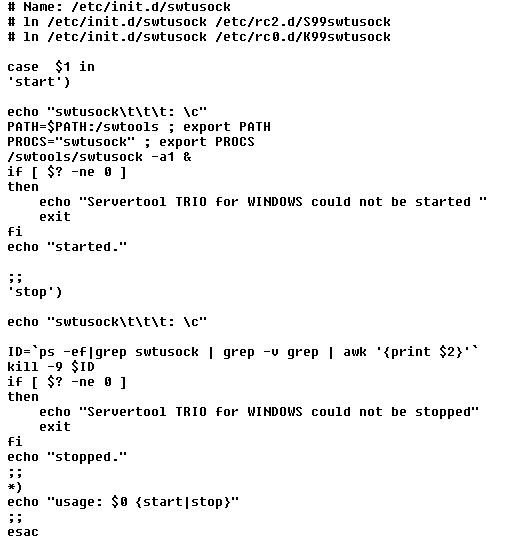 8. Init Script für einen LAN Server2.6. Anmerkungen betr. unterschiedlichen Hardware Plattformen2.6.1. SCO UnixDas Floppy Laufwerk wird normalerweise mit /dev/rfd0135ds18 bezeichnet.2.6.2. SNI RM400/600Das Floppy Laufwerk wird normalerweise mit /dev/at/flp/rf0t bezeichnet.2.6.3. IBM RS6000 (AIX)Das Floppy Laufwerk wird normalerweise mit /dev/rfd0 bezeichnet.2.7. Server Programm Optionen2.7.1. Server Status und Übersicht über geöffnete DateienIst ein Serverprogramm z.Zt.aktiv, können mit Hilfe der folgenden Parameter der Status der angeschlossenen Klients abgefragt werden:# swtusock -sUm einen Überblick über die geöffneten Dateien zu erhalten, benutzen Sie folgenden Parameter:# swtusock -f2.7.2. Server Test ModusDie Serveranwendung kann mit dem Parameter -v gestartet werden In diesem Falle erhält man einen Ausdruck der gesendeten/empfangenen Pakete.# swtusock -vDieser Modus macht eine Ausgabe auf dem Standarddrucker (Standard Output device) für jede Klient-Verbindung bzw. wenn ein Paket gesendet wurde.2.7.3. Server Debug ModusWird die Serveranwendung mit dem Parameter -d gestartet, versetzt man das System in den Debug Modus für geöffnete Dateien.# swtusock -dDieser Modus präsentiert eine Vollbildübersicht über die geöffneten Dateien. Die Funktion kann nur dadurch beendet werden, daß man den Prozeß stoppt. Benutzen Sie hierzu [DEL] oder [Ctrl+C].2.7.4. Server Compress Modus - LeistungsoptimierungUm das System in den Compress Send Modus zu versetzen, muß die Anwendung mit dem Parameter -c gestartet werden.# swtusock -c &Hierdurch werden die zu sendenen Daten komprimiert. Man kann hiermit eine bis zu 40% bessere Ausnutzung des Netzes erreichen.2.8. Installation des Windows 16/32-bit Servers.Um die Serverdiskette zu installieren, müssen Sie in der Programmverwaltung das Kommando 'A:\SETUP.EXE' eingeben.3. Laden der X-BASIC COMET Dateidefinitionen3.1. Installation und Einrichtung des X-BASIC Treibers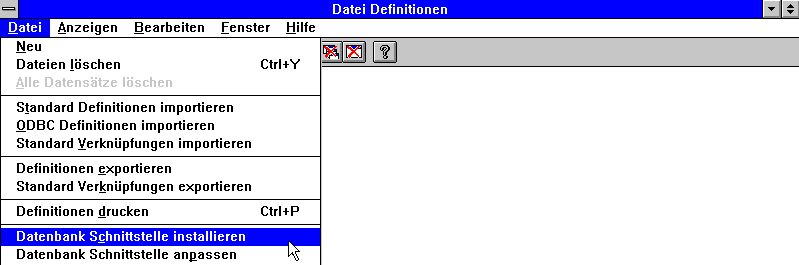 9. Installation des X-BASIC TreibersBevor das X-BASIC Dateisystem benutzt werden kann, muss dieses als ein Treiber im SW-Tools Data Dictionary installiert sein. Der entsprechende Treiber heisst 'X-Basic' bzw. 'Ctras Quattro/Sinix' für Read/Write. Wir verweisen hier auf die Abschnitte 2,3 und 12 im Handbuch für 'SW-Tools Data Dictionary'.Arbeiten Sie mit einem Quattro System anstelle eines UNIX-X-BASIC Systems, Müssen Sie den Treiber 'Ctras Quattro/Sinix' installieren. Wir verweisen auf die Abschnitte 2,3 und 12.5 im Handbuch 'SW-Tools Data Dictionary'.3.2. Laden der COMET DateidefinitionenBenutzen Sie die COMET Version 3.1 (oder später), oder ist auf Ihrem System COMET VIEW installiert, enthält das COMET System alle Dateidefinitionen, wie z.B. Kundendatei, Artikeldatei usw. Um diese Definitionen zu laden, gehen Sie bitte wie folgt vor.3.2.1. Anlegen und Öffnen eines neuen Untersystems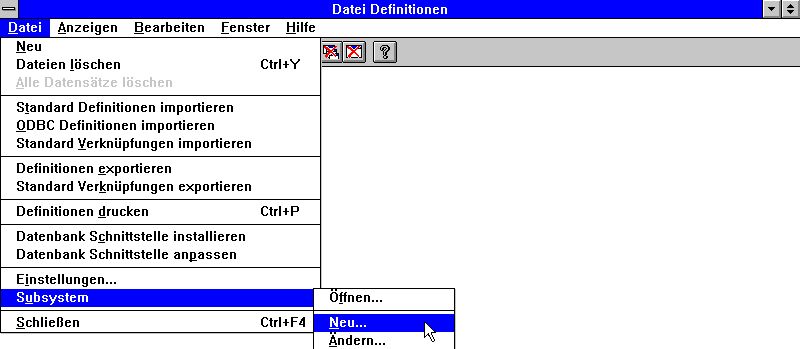 10. Data-Dictionary Menü für die Anlage eines UntersystemsUm ein Überschreiben des SW-Tools Demosystems zu vermeiden, müssen Sie ein neues Untersystem anlegen. Dieses Untersystem muss sein eigenes lokales Directory für Dateidefinitionen und Listen erhalten. Z.B.: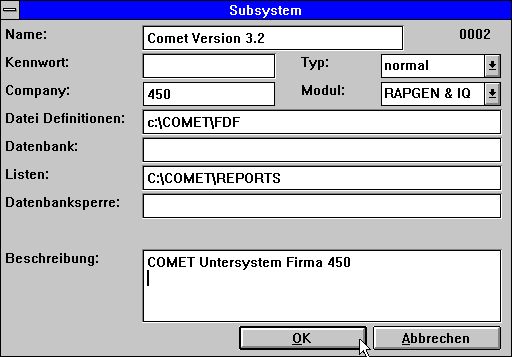 11. Einrichten eines Untersystems für COMETFür weitere Informationen verweisen wir auf das Handbuch 'SW-Tools Data Dictionary' Abschnitt 11.3.2.2. Importieren der Dateidefinitionen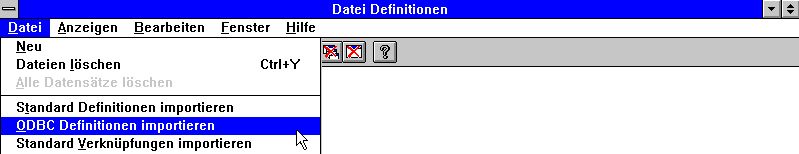 12. Data-Dictionary Menü für Import der DateidefinitionenSie können jetzt alle Dateidefinitionen importieren. Sehen Sie hierzu auch Abschnitt 12.3 im Handbuch 'SW-Tools Data Dictionary'.Figure list1. CDMENU Wahl	42. Installation aus der Programmverwaltung	43. Installation, Adressweg	54. Wahl der zu installierenden Programme/Produkte	55. Lizenzprogramm	76. TRIO Versionsnummer	87. FTP Spezifikationen für eine Server Installation	118. Init Script für einen LAN Server	179. Installation des X-BASIC Treibers	2910. Data-Dictionary Menü für die Anlage eines Untersystems	3111. Einrichten eines Untersystems für COMET	3112. Data-Dictionary Menü für Import der Dateidefinitionen	32Index332-bit	27AAIX	21C-c	26C-Isam-Dateien	9COMET	28;30;31;33Compress	26Ctras	29D-d	25Dateidefinitionen	28;30;31;32;33Debug	25Diskette	4;11F-f	23Floppy-Laufwerkes	11HHardware	18I-I	11IBM	21-icvB	11Importieren	32Init	15;17;33IP	9;10;12;16KKlient	9;10;12;24Klient-Verbindung	24LLAN	17;33Leistungsoptimierung	26Lizenzinformationen	7NNetzwerk	9;17O-O	11-ocvB	11ODBC	9Online-Handbücher	5PPATH	16Portadresse	12Prozeß	25Q-q	14Quattro	29RRM400	20RS6000	21S-s	23Schnittstelle	9SCO	11;19Script	15;17;33Server	9;10;11;12;13;14;16;17;22;23;24;25;26;33Serverdiskette	27Service	10;12Sinix	29Socket	9;17Start	15Status	23Stop	15TTCP	9;10;12;16Test	24UUnix	9;11;15;19Untersystem	31V-v	24VIEW	30WWindows	3;4;9;10;17;27XX-Basic	9;29